яРОЖИЩЕНСЬКА МІСЬКА РАДА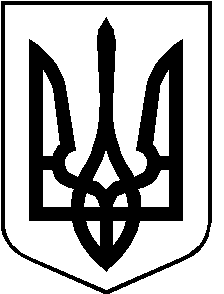 ЛУЦЬКОГО РАЙОНУ ВОЛИНСЬКОЇ ОБЛАСТІвосьмого скликанняРІШЕННЯ червня 2022 року                                                                               № 22/Про надання дозволу на розроблення технічної документації із землеустрою щодо встановлення (відновлення) меж земельної ділянки в натурі (на місцевості) РЕЛІГІЙНІЙ ОРГАНІЗАЦІЇ«Релігійна громада Архістратига МихаїлаПравославної Церкви України міста Рожище Луцького району Волинської області» в м. Рожище, вул. Гагаріна, 1бРозглянувши клопотання РЕЛІГІЙНОЇ ОРГАНІЗАЦІЇ «Релігійна громада Архістратига Михаїла Православної Церкви України міста Рожище Луцького району Волинської області», керуючись п. 34 ч. 1 ст. 26 Закону України «Про місцеве самоврядування в Україні», відповідно до  статей 12, 38, 92, 126 Земельного кодексу України, статей 19, 25, 55 Закону України «Про землеустрій», пункту 2 розділу VII «Прикінцевих та перехідних положень» Закону України «Про Державний земельний кадастр», враховуючи рекомендації постійної комісії з питань депутатської діяльності та етики, дотримання прав людини, законності та правопорядку, земельних відносин, екології, природокористування, охорони пам’яток та історичного середовища, міська радаВИРІШИЛА:1. Надати РЕЛІГІЙНІЙ ОРГАНІЗАЦІЇ «Релігійна громада Архістратига Михаїла Православної Церкви України міста Рожище Луцького району Волинської області» дозвіл на розроблення технічної документації із землеустрою щодо встановлення (відновлення) меж земельної ділянки в натурі (на місцевості) в м. Рожище, вул. Гагаріна, 1б (Державний акт на право постійного користування землею площею 0,52га, виданий 27 листопада 1997 року, серія I-ВЛ №000106, зареєстрований в Книзі записів державних актів на право постійного користування землею за №098). 2. Рекомендувати РЕЛІГІЙНІЙ ОРГАНІЗАЦІЇ «Релігійна громада Архістратига Михаїла Православної Церкви України міста Рожище Луцького району Волинської області»:Звернутися до розробників документації із землеустрою  для виготовлення технічної документації із землеустрою щодо встановлення (відновлення) меж земельних ділянок в  натурі (на місцевості);Провести державну реєстрацію земельної ділянки та обмежень у їх використанні у порядку, передбаченому законодавством;Зареєструвати право постійного користування земельною ділянкою  відповідно до статті 125 Земельного кодексу України;Виконувати обов’язки землекористувача земельної ділянки відповідно до вимог статті 96 Земельного кодексу України.3. Контроль за виконанням даного рішення покласти на постійну з питань депутатської діяльності та етики, дотримання прав людини, законності та правопорядку, земельних відносин, екології, природокористування, охорони пам’яток та історичного середовища Рожищенської міської ради.Міський голова                       			Вячеслав ПОЛІЩУКДанилюк Олег 21541